Statement on Church PartnershipsWe believe that the Church is specially equipped to help carry out the mission of Families4Families, therefore we desire to partner with the local Church first and foremost in our efforts and strategies. Families4Famllies Desire in Church Partnership:Be Committed to furthering Families4Families’ mission & vision as a faith-based organization.Agree to Families4Families’ Statement of Faith & Position on Morality.Agree to Support FamiliesFamilies4Families Position & Desire for Families:Be committed to furthering Families4Families’ mission as a faith-based organization.Agree to Families4Families’ Statement of Faith & Position on Morality.Faithfully attend and financially support a local church whose beliefs are in agreement with Families4Families’.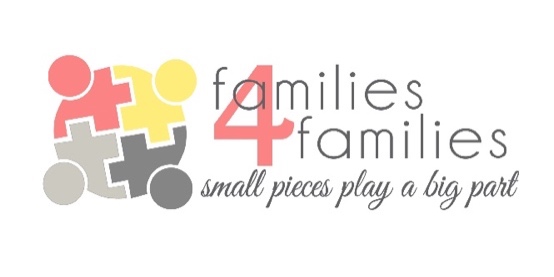 Statement of FaithFamilies4Families adheres to the Statement of Faith of the National Association of EvangelicalsWe believe the Bible to be the inspired, the only infallible, authoritative Word of GodWe believe that there is one God, eternally existent in three persons: Father, Son, and Holy Spirit. We believe in the deity of our Lord Jesus Christ, in His virgin birth, in His sinless life, in His resurrection, in His ascension to the right hand of the Father, and in His personal return in power and glory.We believe that for the salvation of lost and sinful people, regeneration by the Holy Spirit is absolutely essential.We believe in the present ministry of the Holy Spirit by who’s indwelling the Christian is enabled to live a godly life. We believe in the resurrection of both the saved and the lost; they that are saved unto the resurrection of life and they that are lost unto the resurrection of damnation.We believe in the spiritual unity of believers in our Lord Jesus Christ. Final Authority for Matters of Belief and ConductThe statement of faith does not exhaust the extent of our beliefs. The Bible itself, as the inspired and infallible Word of God that speaks with final authority concerning truth, morality, and the proper conduct of mankind, is the sole and final source of all that we believe. For purposes of Families4Families’ faith, doctrine, practice, policy, and discipline, our board of directors is Families4Families’ final interpretive authority on the Bible’s application.Position on MoralityIn the best interest of children regarding morality and role modeling, there are additional ethical principles to which Families4Families Foster Care and its employees & volunteers must agree to uphold.  We believe this provides the foundation for the values which to communicate to the children and young people entrusted to our care.We believe the term “marriage” has only one meaning and that marriage is sanctioned by God which joins one man and one woman in a single, exclusive union. We believe that any form of sexual immorality (including adultery, fornication, homosexual behavior, bisexual conduct, bestiality, incest, co-habitation or use of pornography) is sinful and offensive to God. We believe that every person must be afforded compassion, love, kindness, respect and dignity.  Hateful and harassing behavior or attitudes directed toward any individual are to be repudiated and are not in accord with Scripture nor the doctrines of the church. 